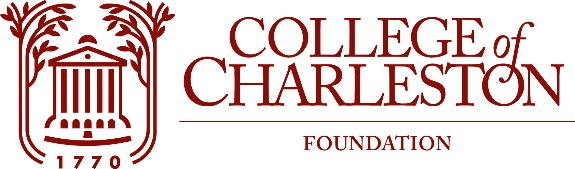 INVESTMENT COMMITTEE MEETINGStern Center Ballroom, 71 George StreetNovember 16, 202310:45 a.m.MISSIONThe Mission of the College of Charleston Foundation is to promote programs of education, research, student development, and faculty development for the exclusive benefit of the College of Charleston.Committee Members: Mark J. Buono ‘81, Chair        		Keith Sauls ‘90, Vice-Chair                 Tina Cundari ‘96				Bartina Edwards ‘87			Jamilla Harper 				Sabra Horne ‘87 Noah Leask					Mitsy Mangum ‘86Justin McLain ‘98				Brady Quirk-Garvan ‘08	Board Chair:  Steve KerriganExecutive Director: Dan FrezzaStaff:  J.R. Barnhart and Leah BarronGuests: TIFF - Willie Zantzinger and Jim RussoAgenda:Call to Order & WelcomeApproval of MinutesInvestment Report – tiffQ & A 